XI Archidiecezjalny Konkurs Biblijny dla Młodzieży Gimnazjalnej „Idźcie i głoście!” - za przykładem pierwszych Apostołów Chrystusa31 października 2017 r.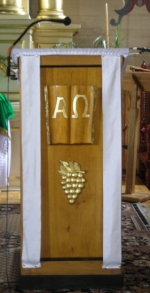 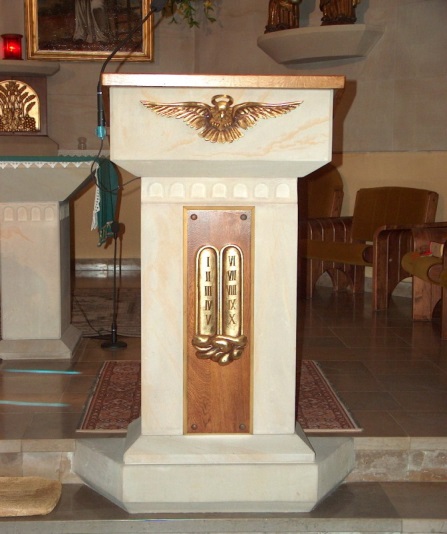 Przeczytaj uważnie tekst poniżej. Odpowiedz na następujące pytania:                                                                                                            ( 2 + 2 + 2 = 6 pkt )Po jakim wydarzeniu całe grono najbliższych Chrystusowi osób zebrało się razem na modlitwę?Jakie wydarzenie poprzedziła ta modlitwa? Do czego miała ich ona przygotować?Kto oprócz apostołów, niewiast oraz braci, trwał na tej jednomyślnej modlitwie?  Odpowiedz uzupełniając brakującą część tekstu wpisując poniżej w punkcie c).Wtedy wrócili do Jerozolimy z góry, zwanej Oliwną, która leży blisko Jerozolimy, w odległości drogi szabatowej. Przybywszy tam weszli do sali na górze 
i przebywali w niej: Piotr i Jan, Jakub i Andrzej, Filip i Tomasz, Bartłomiej i Mateusz, Jakub, syn Alfeusza, i Szymon Gorliwy, i Juda, brat Jakuba.  Wszyscy oni trwali jednomyślnie na modlitwie razem z niewiastami, M……   M……  J….. , i braćmi Jego.…………………………………………………………………………………………………………………………………………………………………………………………………………………………………….…………………………………………………………………………………………………………………………………………………………………………………………………………………………………….……………………………………………………………………………………………………………………………………………………………………………………………………………………………………..Kto został wyznaczony przez Pana Boga i wybrany losem na miejsce Judasza, by uzupełnić grono 12 Apostołów?                                                     ( 1 pkt )Marcin              b)  Marek              c)  Maciej             d) Mateusz3. Co najpewniej oznacza wspominane w Dziejach trwanie w łamaniu chleba / łamanie chleba po domach (zob. Dz 2,42.46; 20,7; por. 1Kor 10,16) ? Odpowiedz na podstawie lektury biblijnego przypisu:                                                                     Codzienn-e/ą  ……………………………………………………………………………………………………………………………………      ( 1 pkt )4. Czyje to słowa (nauczanie) i do kogo były skierowane? Napisz krótko poniżej?                                                                                                              ( 1 + 2 = 3 pkt )                                        Jezusa Nazarejczyka, Męża, którego posłannictwo Bóg potwierdził wam niezwykłymi czynami, cudami i znakami, jakich Bóg przez Niego dokonał wśród was, o czym sami wiecie,  tego Męża, który z woli postanowienia i przewidzenia Bożego został wydany, przybiliście rękami bezbożnych do krzyża i zabiliście. Lecz Bóg wskrzesił Go, zerwawszy więzy śmierci, gdyż niemożliwe było, aby ona panowała nad Nim…Słowa/nauczanie…………………………………………………………….            b)   Skierowane do …………………………………..  i  ……………………………………………………….5. Połącz ze sobą (dorysowując odpowiednio strzałki) kolejne myśli pouczenia św. Piotra, wygłoszonego po cudownym uzdrowieniu w imię Jezusa Chrystusa człowieka chromego od urodzenia (utwórz w ten sposób logicznie dopełniające się pary zdań lewej kolumny z prawą):                                                     ( 6 pkt )Bóg naszych ojców /…/ wsławił Sługę swego, Jezusa, (a)                                                        ale Bóg wskrzesił Go z martwych, czego my jesteśmy świadkami.  (1)Bóg /…/ spełnił to, co zapowiedział przez usta wszystkich proroków, (b)                             aby grzechy wasze zostały zgładzone. (2)Zaparliście się Świętego i Sprawiedliwego, (c)                                                                           tak samo jak zwierzchnicy wasi.  (3)Lecz teraz wiem, bracia, że działaliście w nieświadomości, (d)                                               a wyprosiliście ułaskawienie dla zabójcy. (4)       Zabiliście Dawcę życia, (e)                                                                                                                    wy jednak/…/zaparliście się Go przed Piłatem, gdy chciał Go uwolnić.(5)                                    Pokutujcie więc i nawróćcie się, (f)                                                                                               że Jego Mesjasz będzie cierpiał.  (6)6. Co odpowiedział św. Piotr i Apostołowie swym sędziom i oskarżycielom? Dokończ zdanie poniżej:                                                                                        ( 2 pkt )Trzeba bardziej słuchać ……………………………………………………………………………………………………………………………………………………………………………7.   Wśród podanych określeń na podstawie lektury Dziejów  zakreśl prawdziwe  w odniesieniu do osoby Szawła – św. Pawła Apostoła:                            ( 8 pkt )prorok Starego Testamentu / prześladowca Kościoła  / kapłan żydowski / król Izraela / nawrócony wyznawca Chrystusa  / obywatel rzymski  / obywatel Unii Europejskiej / chromy – kaleka / uzdrowiony ślepiec / pochodzący z Tarsu / powołany nad Jeziorem Genezaret / Grek / faryzeusz / saduceusz / czciciel Nieznanego Boga / misjonarz / pustelnik  / więzień za wiarę w Jezusa Chrystusa / jeden z najwybitniejszych ‘Ojców Kościoła’ /8. Dokończ znane w języku potocznym zdanie zaczerpnięte właśnie z Dziejów Apostolskich: /…/ przez wiele ucisków trzeba nam…..                                 ( 2 pkt ) ……………………………………………………………………………………………………….……………………………………………………………. (zob. Dz 14,22)9. Jakie znaczenie miało widzenie – wizja wielkiego płótna czterema końcami opadającego ku ziemi, w którym były wszelkie zwierzęta czworonożne, płazy naziemne i ptaki powietrzne, które miał św. Piotr w Jaffie oraz co znaczyły Boże słowa: Nie nazywaj nieczystym tego, co Bóg oczyścił ? Na podstawie lektury Dz 10-11 zaznacz cztery poprawne  odpowiedzi:                                                                                                                                        ( 4 pkt )że Pan Bóg nie ma względu na osoby, ale w każdym narodzie miły jest Mu ten, kto się Go boi i postępuje sprawiedliwieże trzeba chronić przyrodę, stworzenia każdego gatunku i rodzaju że ludzie i zwierzęta są nieczyści do momentu, aż zostaną oczyszczeni przez Boga że dar Ducha Świętego wylany został także na pogan, udzielając im łaski nawrócenia, aby żyliże Duch Święty przychodzi tylko do tych, których wcześniej wybiorą apostołowie i ich następcyże nie  można odmówić chrztu świętego tym, którzy otrzymali Ducha Świętego że każdy, kto wierzy w Jezusa, przez Jego imię otrzymuje odpuszczenie grzechówże także wszystkie zwierzęta dotyczy odpuszczanie grzechów10. Jak św. Piotr został uwolniony z więzienia w noc, po której miał go wydać, gdy Kościół modlił się za niego nieustannie? Zaznacz poprawną odpowiedź:przekupiono 16 żołnierzy z 4 pilnujących oddziałów                                 b) podwójny łańcuch, którym był skuty Piotr był przerwanyc)   zbrojny oddział chrześcijan odbił Piotra z więzienia                                  d) anioł Pański uwolnił i wyprowadził Piotra z więzienia                                ( 1 pkt )     11. Co zapowiadał Paweł w  swej Mowie pożegnalnej w Milecie w obecności przełożonych Kościoła Efeskiego? Zaznacz poprawnie:                                   ( 1 pkt )ostatnią już składkę na rzecz Jerozolimy                       b) opuszczenie Miletu i swą nominację na biskupa Efezu c) swoje prześladowanie i cierpienie                                    d) powtórne wspólne spotkanie z nimi w Jerozolimie     12. Jakie były ostatnie przed Wniebowstąpieniem Słowa Pana Jezusa skierowane do grona uczniów? Najpierw uzupełnij wypowiedziane przez Chrystusa zdanie, a następnie wskaż, jak brzmiała dalsza część pożegnalnej wypowiedzi porządkując we właściwej kolejności jej części (wpisz w wykropkowane miejsca odpowiednio cyfry od 1 do 8);                                       Jan chrzcił ……………………………………., ale wy wkrótce zostaniecie ochrzczeni  ………………………………..       ……………..……………...A /………/ ale gdy Duch Święty zstąpi na was, B /………/ i aż po krańce ziemi. C /………/ i będziecie moimi świadkami D /………/ które Ojciec ustalił swoją władzą,E /………/ nie wasza to rzecz F /………/ otrzymacie Jego moc G /………/ w Jerozolimie i w całej Judei, i w Samarii, H /………/ znać czasy i chwile,   ( 3 + 8 = 11 pkt )13. W przytoczonym poniżej fragmencie  Mowy pożegnalnej św. Pawła wygłoszonej w Milecie, stanowiącej niejako jego Duchowy Testament, jako MISJONARZA i GŁOSICIELA Słowa Bożego, pojawiły się 3 fałszywe zdania,  które nie padły i nie mogły paść z ust Apostoła, jako wiernego świadka Jezusa Chrystusa. Znajdź w tekście te nieprawdziwe słowa, wykreśl je, zachowując wierny przekaz apostolskiej wypowiedzi:                                                                                                                                           ( 3 pkt )/…/ służyłem Panu z całą pokorą wśród łez i doświadczeń, które mnie spotkały z powodu zasadzek żydowskich. Musiałem przez to dbać przede wszystkim o siebie, by jak najdłużej przeżyć. /…/ nie uchylałem się tchórzliwie od niczego, co pożyteczne, tak że przemawiałem i nauczałem was publicznie i po domach, nawołując zarówno Żydów, jak i Greków do nawrócenia się do Boga i do wiary w Pana naszego Jezusa. /…/ ja zgoła nie cenię sobie życia, bylebym tylko dokończył biegu i posługiwania, które otrzymałem od Pana Jezusa: bylebym dał świadectwo o Ewangelii łaski Bożej. /…/ Nie jestem winien niczyjej krwi, bo nie uchylałem się tchórzliwie od głoszenia wam całej woli Bożej. W pewnych sytuacjach i miejscach nie głosiłem jednak wszystkiego, by zbytnio nie ryzykować. Uważajcie na samych siebie i na całe stado, /…/ abyście kierowali Kościołem Boga, który On nabył własną krwią. Wiem, że po moim odejściu wejdą między was wilki drapieżne, nie oszczędzając stada. Sam chciałem się jak oni trochę dorobić na głoszeniu słowa. Także spośród was samych powstaną ludzie, którzy głosić będą przewrotne nauki, aby pociągnąć za sobą uczniów.  Dlatego czuwajcie /…/!  A teraz polecam was Bogu i słowu Jego łaski władnemu zbudować i dać dziedzictwo ze wszystkimi świętymi. 14. Gdzie i kiedy (w jakich okolicznościach wg relacji Dziejów) uczniów Chrystusa po raz pierwszy nazwano c h r z e ś c i j a n a m i? Odpowiedz opisując krótko:……………………………………………………………………………………………………………………………………………………………………………………………………………………………………………………..…………..……………………………………………………………………………………………………………………………………………………………………………………………………………………..( 1+2=3 pkt )15. Co z czym treściowo się łączy ? Na podstawie lektury Dziejów Apostolskich połącz w pary wszystkie człony, wpisując odpowiednio poniżej 
w wykropkowane nawiasy właściwe litery ( od a do j ) - dopełnienia członów:                                                                                                                               ( 10 pkt )/  a)  Ananiasz  /  b)  mur miejski /  c)  wskrzeszenie  /  d)  Eneasz  / e)  prorok Agabos  //   f )  słowo Pańskie / g) Ateny  / h)  żmija /   i) Jerozolima / j)  / dom Marii, matki Marka--------------------------------------------------------------------------------------------------------------------------------------------------------------------------------------- (1)Tabita /……./  - (2)modlitwa wstawiennicza /……./  - (3)ołtarz Nieznanego Boga  /……./  - (4)kosz na sznurze  /……./  - (5)rozszerzanie i wzrost /……./-   (6)przejrzenie /……./ - (7)tzw. Sobór  /……./ - (8)wielki głód   /……./   - (9)Malta /……./  - (10)sparaliżowany  /……./      GRATULACJE !  DO ZOBACZENIA NA ETAPIE DIECEZJALNYM ?     KLUCZ:a) Po Wniebowstąpieniu Pana Jezusa.  b) Przed Zesłaniem Ducha Św.  c) Maryją, Matką Jezusa (1p.: odp. cząstkowa; 2p.: odp. pełna; por. Dz 1,12-14)  Odp. c) Macieja (por. Dz 1,15-23)Msz-e/ę Święt-e/ą // Eucharysti-e/-ęa) Św. Piotra  b) Judejczyków/Żydów (1) i wszystkich mieszkańców Jerozolimy (2) (por. Dz 2,14)a5 – b6 – c4 – d3 – e1 – f2  (por. Dz 3,13-15.17-19)   /…/ Boga niż ludzi! (por. Dz 5,29)prześladowca Kościoła  / nawrócony wyznawca Chrystusa  / obywatel rzymski / uzdrowiony ślepiec / pochodzący z Tarsu / faryzeusz / misjonarz / 
/ więzień za wiarę w Jezusa Chrystusa / (por. Dz 9; 13-28)/… / wejść do królestwa Bożego. Odp.: a) / d) / f) / g) (por. Dz 10,11nn)  Odp.: d) anioł Pański uwolnił i wyprowadził Piotra z więzieniaOdp.: c) swoje prześladowanie i cierpienie    wodą / Duchem Świętym / 4 / 8 / 6 / 3 / 1 / 5 / 7 / 2 /   (por. Dz 1,5.7-8)   Musiałem przez to dbać przede wszystkim o siebie, by jak najdłużej przeżyć. / W pewnych sytuacjach i miejscach nie głosiłem jednak wszystkiego, 
by zbytnio nie ryzykować. / Sam chciałem się jak oni trochę dorobić na głoszeniu Słowa. (Dz 20,19-21.24.26-32)W Antiochii (1p.) // w kontekście (rocznej) misji ewangelizacyjnej (pracy apostolskiej) Barnaby i Pawła (1p.);  nauczania wielkiej rzeszy ludzi i pozyskania wtedy wielkiej liczby wiernych dla Pana (przybliżone odp. - 1p.; por. Dz 11,22b-26)./ 1-c / 2-j / 3-g / 4-b / 5-f / 6-a / 7-i / 8-e / 9-h / 10-d / (por. Dz 9,10nn; 9,32-34.36-42; 11,28; 12,12.24; 15,1nn; 17,19; 28,3)  